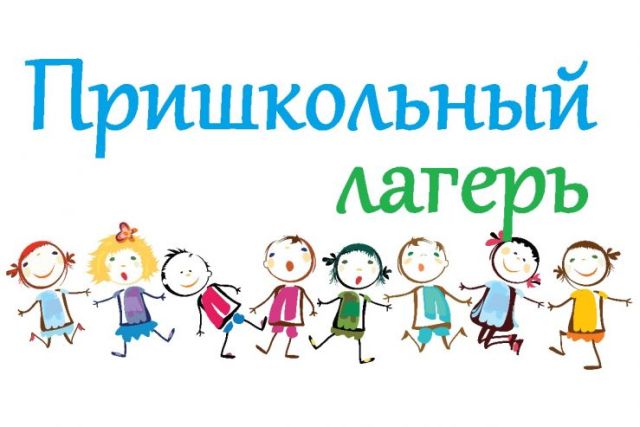 Уважаемые родители!С 25 по 31 марта 2023 года в МАОУ школе-интернате № 9 будет работать оздоровительный лагерь дневного пребывания детей на 45 мест. Режим работы лагеря с 8.00 до 14.00Ребят ждет 2- разовое питание (затрак+обед), разнообразная культурная программа, экскурсии, спортивные соревнованияС 1 апреля 2023 начнется прием документов на летнюю смену.